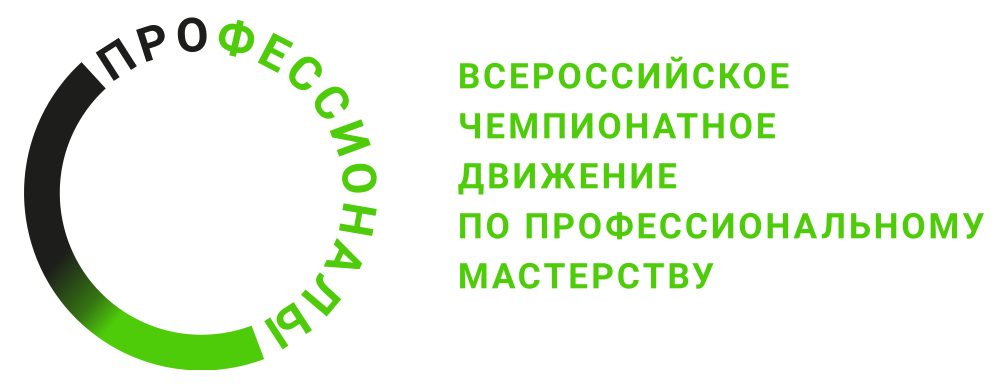 ПРОГРАММА ПРОВЕДЕНИЯРегионального этапа чемпионата (наименование региона)по компетенции Переработка нефти и газаОбщая информацияОбщая информацияПериод проведенияМесто проведения и адрес площадкиФИО Главного экспертаКонтакты Главного экспертаД-2  / «___» ___________ 2023 г.Д-2  / «___» ___________ 2023 г.10:00-15:00-Регистрация экспертов;-Инструктаж и обучение экспертов;-Внесение 30% изменений в конкурсное задание;-Распределение ролей между экспертами;-Внесение критериев в ЦСО. Подготовка оценочных ведомостей-Подписание протоколов12:00-13:00Обеденный перерывД-1  / «___» ___________ 2023 г.Д-1  / «___» ___________ 2023 г.10:00-16:00-Регистрация конкурсантов;-Проверка личных кабинетов в ЦПЧ всеми участниками;-Инструктаж конкурсантов по технике безопасности и охране труда;-Ознакомление конкурсантов с площадкой;-Жеребьевка рабочих мест;-Знакомство конкурсантов с актуализированным заданием и схемой оценки-Подписание протоколов12:00-13:00Обеденный перерывД1  / «___» ___________ 2023 г.Д1  / «___» ___________ 2023 г.09:00 - 09:45Сбор участников соревнований. Инструктаж по ТБ и ОТ. Подписание протоколов09:45– 10:00Выбор варианта задания. Получение задания, обсуждение, вопросы к ГЭ. Подписание протоколов10:00- 12:00Выполнение задания. Модуль Б 12:00-13:00Обеденный перерыв13:00-13:15Получение задания, обсуждение, вопросы к ГЭ. Подписание протоколов13:15-15:15Выполнение задания. Модуль Г15:15-16:00Ужин16:00-18:00Обсуждение результатов с экспертами. Подписание протоколов. Подведение итогов дня.18:00-19:00Внесение результатов в ЦСОД2  / «___» ___________ 2023 г.Д2  / «___» ___________ 2023 г.09:00 - 09:45Сбор участников соревнований. Инструктаж по ТБ и ОТ. Подписание протоколов09:45– 10:00Выбор варианта задания. Получение задания, обсуждение, вопросы к ГЭ. Подписание протоколов10:00- 12:00Выполнение задания. Модуль В 12:00-13:00Обеденный перерыв13:00-13:15Выбор варианта задания. Получение задания, обсуждение, вопросы к ГЭ. Подписание протоколов13:15-14:45Выполнение задания. Модуль Д14:45-15:30Ужин15:30-17:30Обсуждение результатов с экспертами. Заполнение протоколов. Подведение итогов дня.17:30-18:00Внесение результатов в ЦСОД3  / «___» ___________ 2023 г.Д3  / «___» ___________ 2023 г.08:00 - 08:45Сбор участников соревнований. Инструктаж по ТБ и ОТ. Подписание протоколов08:45– 09:00Выбор варианта задания. Получение задания, обсуждение, вопросы к ГЭ. Подписание протоколов09:00- 13:30Выполнение задания. Модуль А 13:30-14:00Обеденный перерыв14:00-15:30Обсуждение результатов с экспертами. Подписание протоколов. Подведение итогов дня.15:30-16:00Ужин16:00-17:00Внесение результатов в ЦСО. Подписание протоколов. Подведение итогов этапа чемпионата